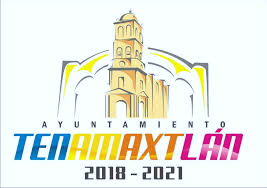 PROGRAMA OPERATIVO ANUAL 2020MUNICIPIO DE TENAMAXTLAN, JALISCOOFICIALIA MAYOR_________________________________Arq. Gilberto Pérez BarajasPresidente MunicipalAprobado_____________________________C. José Guadalupe Baro VillaseñorSecretario GeneralRevisado____________________________C. Héctor Manuel Meza ZepedaOficial MayorElaborado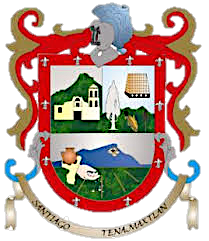 I N D I C E1.- Misión , Visión.2.-  Diagnóstico del sector.3.-  Resultados esperados al final del ejercicio fiscal.4.-  Demanda ciudadana.5.-  Proyectos por unidad responsable de ejecución.6.-  Control y evaluación por proyecto.Misión.  Consolidar los Recursos Humanos, materiales e informáticos que ofrece la Oficialía Mayor a todas las áreas de la administración Pública Municipal para fortalecer la atención a la ciudadanía, cumpliendo las normas y reglamentos existentes, con el firme y el propósito de brindar y obtener un mejor servicio con respecto a la amabilidad y calidad.Visión.            Ser un Departamento que proyecte a la Administración Municipal un grupo altamente competitivo con actitud de servicio y  liderazgo que  nos permita ser eficientes y optimizar los recursos humanos y materiales; así como implementar una sistematización para todos los servicios que brinda el H. Ayuntamiento a la ciudadanía del Municipio de Tenamaxtlán.           Los habitantes del municipio ejercen una mayor participación ciudadana, y demandan atención y servicios públicos de calidad; por lo cual se requieren una actualización y mejora los procesos administrativos; de tal forma que se atiendan oportunamente las peticiones, con criterios de economía, eficiencia y eficacia.  Para lo cual se buscara orientar las funciones una mejor secuencia de las metas y objetivos, otorgando prioridad a la agilización de trámites, rindiendo las cuentas y de transparencia. Se busca incorporar los proyectos de innovaciones para desarrollar y modernizar los sistemas computacionales. Asi como la comunicación que permitan a las dependencias y entidades de la Administración Pública Municipal y organismos descentralizados, hacer más eficiente la presentación de los servicios públicos y los actos administrativos correspondientes, así como establecer normas, políticas y acciones estratégicas que orienten el Desarrollo Informático Institucional.                Así mismo; con la participación de servicios públicos del Municipio cuya experiencia y conocimiento, optimizara la aplicación y el aprovechamiento de los recursos humanos, materiales, técnicos y de servicios disponibles, haciendo más armónica la convivencia entre las diversas áreas del Ayuntamiento ante la población.            La Oficialía Mayor es el Departamento que se  encargada de planear, organizar, integrar, coordinar, suministrar y optimizar los recursos humanos, materiales, servicios generales y mantenimiento vehicular que requieren las Dependencias que forman el Ayuntamiento de Tenamaxtlán, Jalisco., con la finalidad de que estén en condiciones de operar adecuadamente, de acuerdo con sus funciones encomendadas.          El presente Programa Operativo Anual 2020, así como instrumento de operación del Plan Municipal de Desarrollo de Tenamaxtlán, Jalisco., 2018-2021 proyecta sus actividades con base en lo que establece el Programa de Administración de los Recursos de la Infraestructura Tecnológica, dentro del Eje de Desarrollo de Administración Responsable, eficaz y sensible. DIAGNOSTICO DEL SECTOR.Fortalezas:Oportunidades:Debilidades:Amenazas:RESULTADOS ESPERADOS AL FINAL DEL EJERCICIO FISCAL 2020DEMANDA CIUDADANAExperiencia en el desarrollo de proyectos tecnológicos de impactos ciudadanos. Se cuenta con un personal Capacitado para entrenar al personal de todas las áreas de la administración.Se tiene el personal presentado calificado para darle siempre la mejor atención a la población en general.Capacidad en servicios generales para cubrir el tiempo y forma los eventos internos.Personal de servicios generales con experiencia en diversos oficios.Respuesta inmediata en la reparación de muebles.Experiencia en el área.Dar respuesta a las solicitudes de recursos humanos y materiales.Toma de decisiones acertadas y oportunas.El potencial que tiene el internet para ofrecer una plataforma donde convengan múltiples tecnologías y pueden permitir el acceso a la información en cualquier instante y lugar.Equipos viejos con programas obsoletos.Cultura aun escasa de aprovechamiento de recursos por medios electrónicos.Que no se cuente con presupuestos suficientes para comprar equipo fuera de lo programado.Presupuesto insuficientes en insumos y materiales para reparación de muebles e inmuebles.Falta de disposición de las dependencias del Ayuntamiento para implementar acciones que beneficien los trámites y optimicen los recursos.Falta de interés por parte de las dependencias para actualizarse y optimizar sus trámites.Reconocimiento por el manejo eficiente de los recursos humanos y materiales.Mejor control del parque vehicular.Archivo ordenado, para un manejo adecuado de las incidencias.Llevo un control adecuado de los reportes de solicitudes y oficios que ingresaron a la Oficialía MayorCapacitaciones del personal con el objetivo de mejorar la atención a la ciudadanía.Demanda (s)Proyecto en el que se atenderá la demanda.Localidad.Proveer de papelería e insumos a las diferentes departamentosCompras calendarizadas.Tenamaxtlán.Proveer de equipo de cómputo para las diversas áreas . Optimizar y comprar cuando sea necesario.Tenamaxtlán.Apoyos a las Escuelas y a toda la ciudadanía en general.Programación de apoyos.Tenamaxtlán.Apoyo a las Delegaciones y agencias.Proveer de materiales de acuerdo a lo solicitado.Todo el Municipio de TenamaxtlánDar capacitación al personal para una mejor atención, reducción del tiempo y movimientos.Capacitación al personal.Tenamaxtlán.